Comportements et stratégies : regrouper des parties fractionnairesComportements et stratégies : regrouper des parties fractionnairesComportements et stratégies : regrouper des parties fractionnairesL’élève prend un bloc, mais a de la difficulté à le partager en parties égales, et les parties ne recouvrent pas exactement le tout.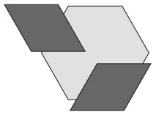 L’élève partage des touts en parties égales, mais  a de la difficulté à nommer les parties (il ne  connaît pas les mots fractionnaires).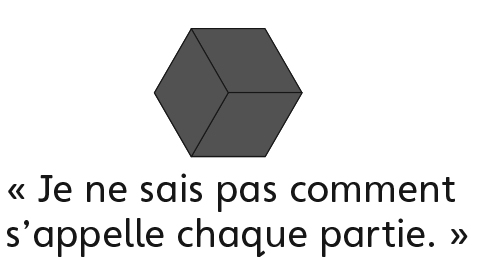 L’élève partage des touts en parties égales, mais a de la difficulté à réunir les parties égales pour former des touts, car il ne sait pas combien de parties forment le tout.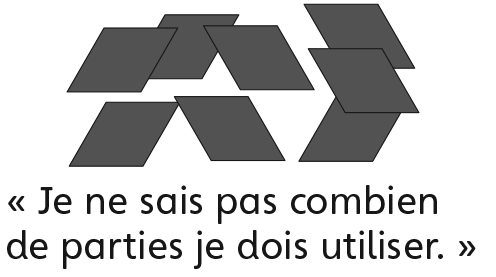 Observations et documentationObservations et documentationObservations et documentationL’élève partage des touts en parties égales, mais a de la difficulté à réunir les parties égales pour former des touts.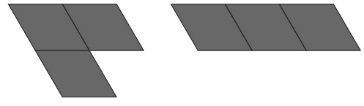 L’élève réunit des parties égales pour former des touts, mais a de la difficulté à nommer les touts et les parties en surplus. 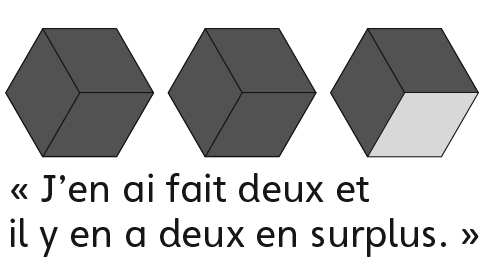 L’élève réussit à partager des touts en parties égales, à nommer les parties et à réunir les parties égales pour former des touts.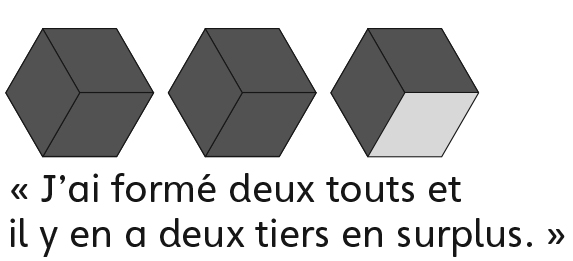 Observations et documentationObservations et documentationObservations et documentation